Chapitre 3 La biologie systémiqueMOOC de l’Insermhttps://www.youtube.com/watch?v=SQw57dPv400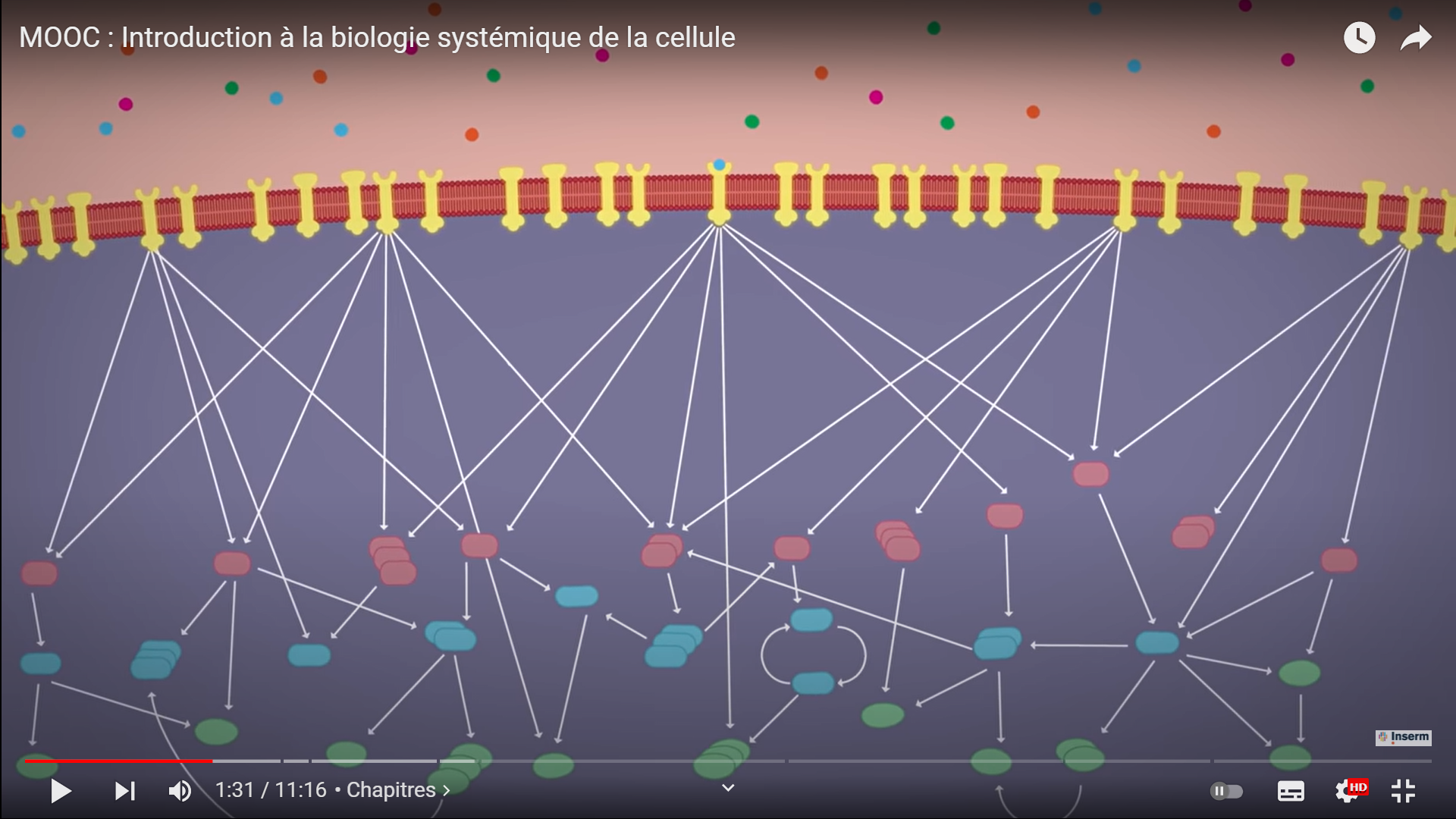 1	Une fonction biologique doit être envisagée de manière dynamique	Action qui modifie un point	Enzyme agit sur le substrat2	Une fonction cellulaire fait intervenir de multiples niveaux dans la cellule.Gène de l’insulinePré proinsuline, Proinsuline, InsulineContexte cellulaire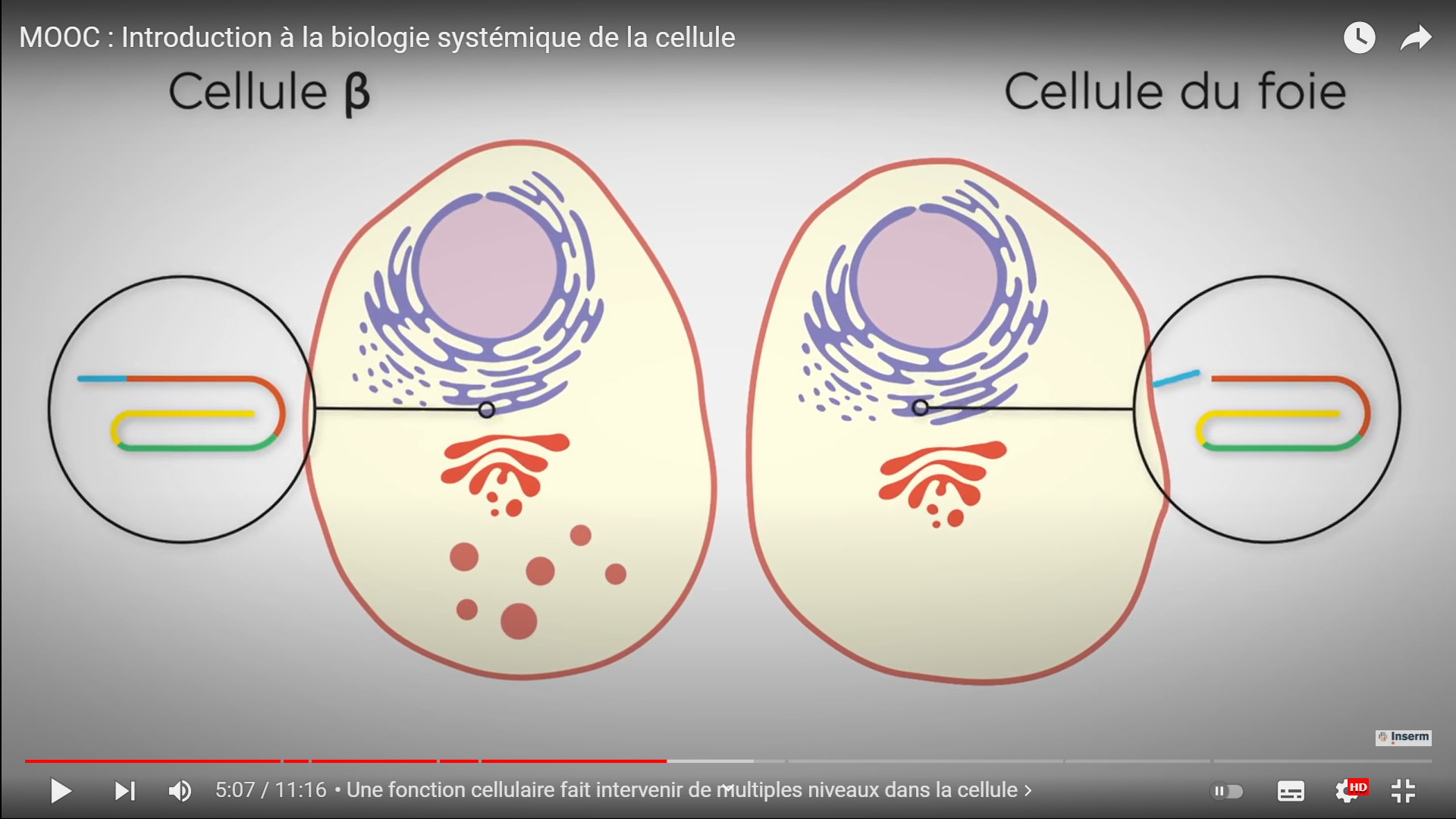 3	Causes et conséquences sont multiples		Protéine p53 fonctionne différemment en fonction du stress.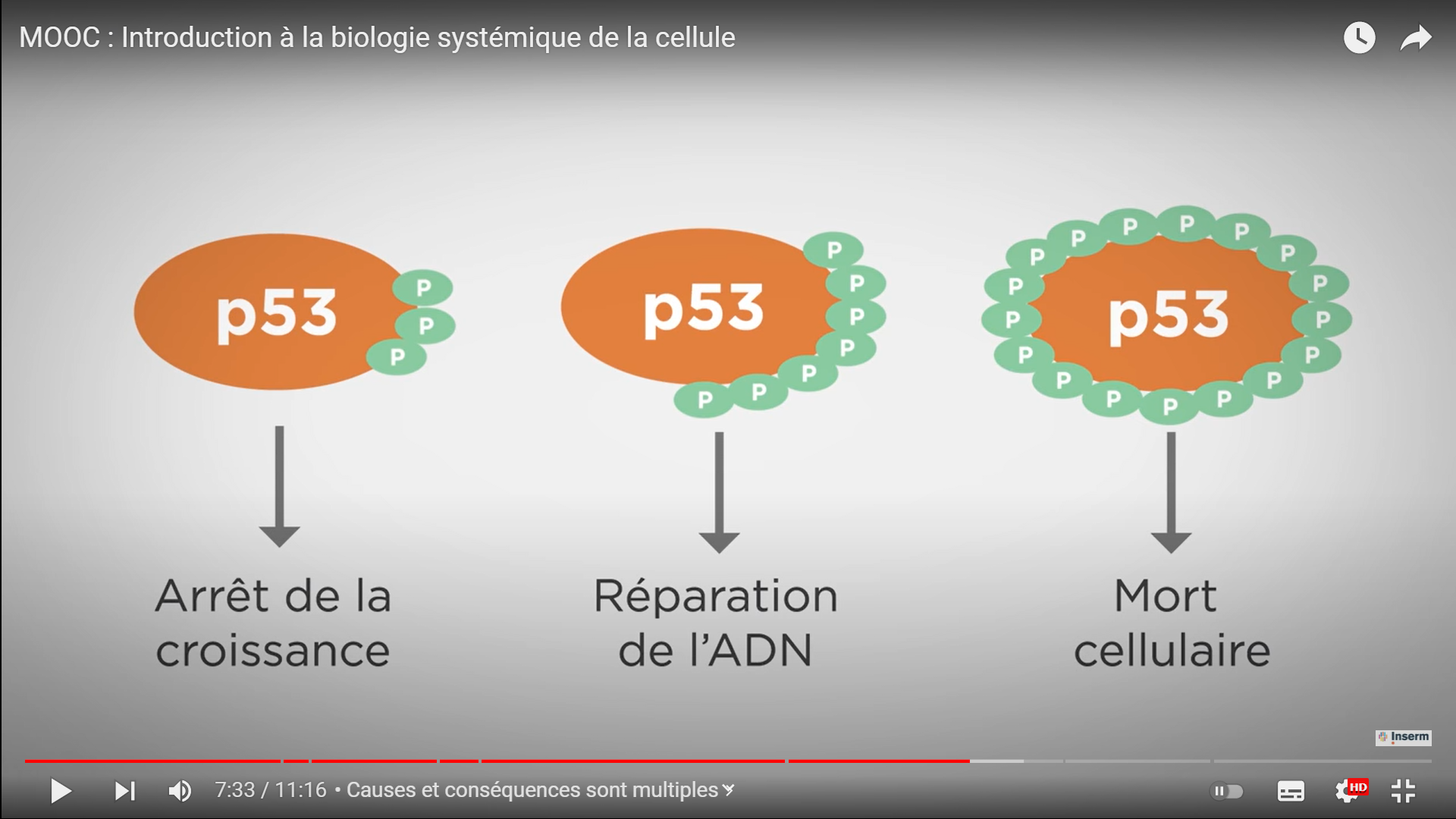 4	Information circule de manière multidirectionnelle	Dogme :	ADN-	ARN -	Protéine	Mais :		Il existe des systèmes d’autocontrôle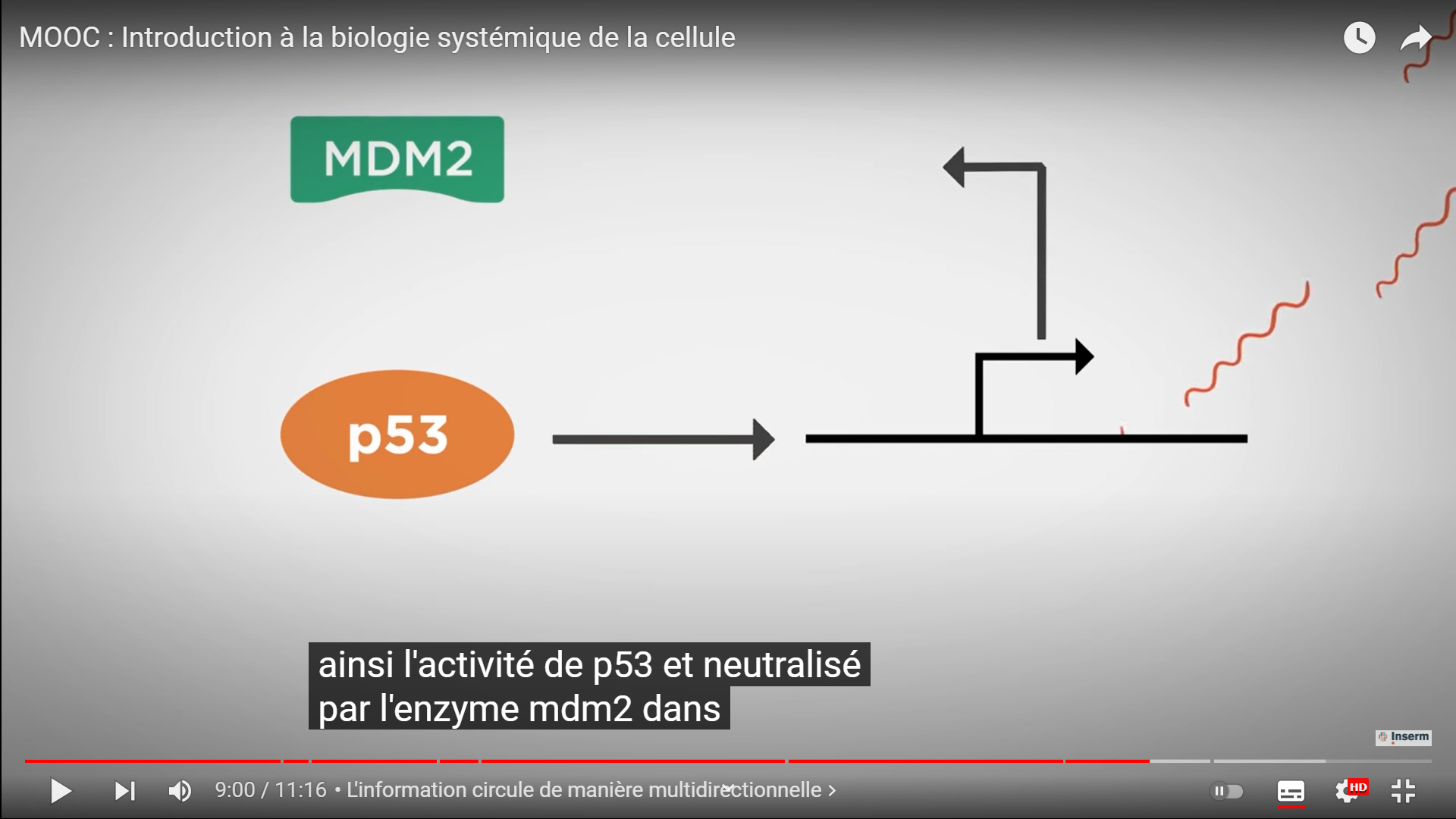 5	Les acteurs cellulaires n’existent qu’en interaction	Protéine G et transduction du signal